IntroducciónA continuación, se presenta el Informe del Tercer Trimestre de 2020, sobre la ejecución financiera del gobierno central presupuestario sobre la base de las Estadísticas de las Finanzas Públicas -EFP- el cual contiene los aspectos más relevantes de la evolución de las variables fiscales, así como las principales acciones en materia de ingresos, gasto, transacciones en activos y pasivos y las erogaciones por función del Gobierno. Cabe mencionar que dicha información utiliza los estándares internacionales establecidos en el Manual de Estadísticas de las Finanzas Públicas 2014 -MEFP- del Fondo Monetario Internacional -FMI- por lo que existen diferencias en comparación a las cifras que son publicadas utilizando la metodología nacional. En caso de cualquier consulta sobre estas diferencias, se puede consultar los documentos de “Metodología” y de “Metadatos” que se encuentran publicados en la página web del Ministerio de Finanzas Públicas, en la sección de “Estadísticas según Estándares Internacionales”.Ingresos del Gobierno Central PresupuestarioDisminución de los ingresos a septiembreLos ingresos totales acumulados ascienden a Q45,468.9 millones con una variación interanual negativa de 6.4% siendo esto una disminución de Q3,131.5 millones respecto a lo observado en 2019. Cabe mencionar que se observa una leve mejora en el mes de septiembre respecto a lo observado en los meses previos de julio y agosto, los cuales tuvieron una variación interanual negativa de 6.4% y 7.0%, respectivamente.El comportamiento observado de los ingresos totales se atribuye principalmente al rendimiento de los impuestos, los cuales muestran una variación interanual negativa de 6.5% y representan Q2,933.2 millones menos que lo observado en 2019. La categoría de otros ingresos también experimentó una variación interanual negativa del 26.8% equivalente a Q401.7 millones menos que en el año previo, mientras que los ingresos por contribuciones sociales y las donaciones experimentaron incrementos interanuales del 12.0% (Q202.9 millones) y 1.3% (Q0.4 millones).*Cifras preliminares Fuente: MINFIN*Cifras preliminares Fuente: MINFINBajo rendimiento de los ImpuestosLos ingresos tributarios a septiembre ascienden a Q42,447.2 millones siendo una disminución del 6.5%, equivalente a una reducción por Q2,933.2 millones respecto a lo observado al mismo periodo del año previo. El desempeño de los impuestos sobre bienes y servicios continúa siendo negativo, observándose una recaudación de Q24,639.1 millones y siendo equivalente a una disminución del 8.4% (Q2,261.7 millones) respecto a 2019. Dentro de este grupo, resalta el impuesto general sobres bienes y servicios (IVA) con una recaudación total de Q19,989.1 millones y una variación interanual negativa del 6.7% (Q1,432.7 millones), mientras que los impuestos selectivos ascienden a Q3,394.1 millones con una variación negativa de 10.7% (Q406.8 millones) y los impuestos sobre el uso de bienes y sobre permisos para el uso de bienes o realizar actividades (principalmente los impuestos sobre automotores) tiene una recaudación de Q1,255.7 millones, siendo una reducción interanual del 25.2%, la cual equivale a una disminución de Q422.4 millones, aunque cabe resaltar que como medida de apoyo por la pandemia del COVID-19, la liquidación del impuesto de circulación de vehículos se difirió por única vez al mes de octubre de acuerdo al Decreto 24-2020. Se observa una recaudación acumulada de Q1,760.1 millones para los impuestos sobre el comercio y las transacciones internacionales, esto es una variación interanual negativa de 19.8% que representa Q434.4 millones menos que lo observado en el año previo.Por último, se destaca que los impuestos sobre el ingreso, las utilidades y las ganancias de capital durante el tercer trimestre experimentaron una reducción en su rendimiento, observándose una cifra acumulada de Q15,781.6 millones, con una variación interanual negativa del 0.9% y esto es una disminución de Q139.8 millones.Gasto Público del Gobierno Central PresupuestarioEl Gasto a septiembre muestra mayor dinamismo que en 2019El gasto total del Gobierno Central Presupuestario continúo mejorando su dinamismo durante el tercer trimestre de 2020, observándose un total de Q60,855.8 millones al mes de septiembre, con una variación interanual del 14.2% la cual cabe resaltar se encuentra por primera vez por encima de lo observado en 2019 cuando la variación fue de 11.7%.*Cifras preliminaresFuente: MINFINEl gasto en prestaciones sociales continúa siendo el principal factor que contribuye al dinamismo observado en el presente año. Este asciende a Q9,401.5 millones al mes de septiembre y representa un aumento interanual de 134.7% (Q5,396.1 millones). Dentro del mismo, se destaca las prestaciones de asistencia social las cuales representan el 61% del total de las prestaciones sociales y ascienden a un total de Q5,697.7 millones, principalmente por la ejecución del Bono Familia a cargo del Ministerio de Desarrollo Social.Adicionalmente también se destaca el gasto realizado en subsidios, el cual asciende a Q2,204.8 millones con un aumento interanual de Q2,178.3 millones, de los cuales Q625.3 millones son dirigidos a corporaciones públicas (principalmente por la transferencia realizada al Instituto Nacional de Electrificación -INDE- en concepto de apoyo para mantener la tarifa a la energía eléctrica) y Q1,553.0 millones a empresas privadas, el cual consiste principalmente en el programa del Bono de Protección de Empleo.Por su parte, el gasto realizado por remuneraciones a los empleados se ubica en Q19,771.9 millones al mes de septiembre, con una variación interanual del 8.3% (Q1,510.9 millones), los intereses pagados por deuda pública ascienden a un total de Q6,742.4 millones, siendo este incremento interanual del 3.2% (Q212.2 millones), mientras que el pago por uso de bienes y servicios se observa en Q5,382.1 millones con una variación interanual del 2.9% (Q153.1 millones).Por último, cabe mencionar que los otros gastos y las donaciones, experimentaron variaciones interanuales negativas del 9.4% (Q393.8 millones) y 9.9% (Q1,495.0 millones) respectivamente.*Cifras preliminaresFuente: MINFINTransacciones en Activos No FinancierosLa inversión en activos no financieros continua por debajo de 2019La inversión bruta en activos no financieros al mes de septiembre asciende a Q1,913.9 millones con una variación interanual negativa del 39.9%, la cual equivale a Q1,270.5 millones por debajo de lo observado en 2019. La principal fuente de inversión se ha realizado en los activos fijos, específicamente en edificios y estructuras por un valor de Q1,765.7 millones y una variación interanual acumulada negativa del 38.8% (una reducción de Q1,117.9 millones) mientras que el resto de la inversión se realizó en la adquisición de maquinaria y equipo por Q148.2 millones, con una variación interanual negativa del 46.8% siendo esto una reducción de Q130.2 millones.*Cifras preliminaresFuente: MINFINFinanciamiento  Uso de activos financierosDurante el tercer trimestre se observó una disminución en los activos financieros derivado del uso de Billetes, Monedas y Depósitos (comúnmente conocido como caja y bancos), específicamente en los meses de agosto y septiembre por un valor de Q2,233.1 millones y Q2,679.0 millones respectivamente, a diferencia de los meses previos en los cuales el flujo observado había sido positivo. Al mes de septiembre se observa un total de Q14,877.7 millones en el incurrimiento de activos financieros de los cuales el 85.6% (Q12,728.3 millones) es producto del aumento en Billetes, Monedas y Depósitos mientras que el 14.4% (Q2,149.4 millones) provienen de préstamos otorgados.  Esta disminución de los depósitos en los meses de agosto y septiembre es resultado del aumento importante del gasto público, principalmente del asociado a los programas de emergencia derivados del COVID-19, además que se reducen gradualmente la venta de títulos del gobierno por el agotamiento del cupo autorizado por el Congreso de la República.Incurrimiento neto de activos financieros 2020*En millones de quetzales y porcentajes*Cifras preliminaresFuente: MINFINUso de pasivos como fuente de financiamientoAl mes de septiembre se observa un total de Q30,635.8 millones en los incurrimientos netos de pasivos, de los cuales el 86% es producto del uso de títulos de deuda (bonos del tesoro) por un valor de Q30,341.2 millones y el 14% proviene del uso de préstamos por un valor de Q294.6 millones.*Cifras preliminaresFuente: MINFINErogaciones del Gobierno Central PresupuestarioErogaciones por FunciónLa erogación del Gobierno Central Presupuestario al mes de septiembre asciende a Q62,769.7 millones, siendo esto un incremento interanual del 11.1% equivalente a Q6,291.3 millones y se atribuye principalmente por la función de protección social, en la cual se observa una cifra acumulada de Q12,500.2 millones, teniendo una variación interanual positiva del 106.9% (Q6,459.2 millones) cabe mencionar que en la misma se incluye la ejecución Bono Familia (a cargo del MIDES) y el Bono de Protección de Empleo (a cargo del MINECO) y en este sentido se resalta que la protección social destinada específicamente al desempleo asciende a Q1,552.9 millones.Por su parte, la erogación realizada para la prestación de servicios públicos generales se observa en un total de Q10,870.1 millones, con un incremento interanual del 5.9% (Q605.8 millones) mientras que la erogación en orden público y seguridad fue de Q7,225.4 millones con un aumento interanual del 3.7% (Q257.3 millones) y la realizada en educación asciende a Q14,511.3 millones teniendo una variación interanual del 1.8% (Q250.6 millones).*Cifras preliminaresFuente: MINFINPor último, se resalta que las erogaciones destinadas a asuntos económicos continúan siendo las que presentan una mayor disminución interanual, observando una cifra acumulada a septiembre de Q4,229.8 millones con una variación negativa del 12.4% (Q599.8 millones) respecto a 2019. Esto principalmente producto de la erogación destinada a transporte (entre estos se encuentra la construcción y mantenimiento de carreteras), la cual se redujo interanualmente en 18.8% (Q680.4 millones).Grado de Ejecución PresupuestariaRespecto a la ejecución presupuestaria por entidades, muestran el mayor nivel de ejecución Desarrollo Social (73.4%), la PGN (73.0%), Educación (70.2%), Presidencia (65.5%), Obligaciones del Estado a cargo del Tesoro (63.9%) y el Servicio de la Deuda Pública (62.6%), todas estas entidades se encuentran por arriba de la ejecución total.Cabe resaltar la ejecución atípica, para este ejercicio fiscal del Ministerio de Desarrollo Social derivado la ejecución del programa Bono Familia, del cual únicamente está pendiente de ejecutar un último pago (el tercero) como parte de la actividad más relevantes del gobierno en atención al COVID-19.Por su parte, el resto de las entidades se encuentran por debajo de la ejecución total, resaltando el caso de tres entidades, siendo Comunicaciones (46.0%), Cultura y Deportes (36.3%) y Agricultura (34.7%). 1/ Con base a la metodología nacional*Cifras preliminaresFuente: MINFINResultado Fiscal Resultado Operativo NegativoAl mes de septiembre se observa un resultado operativo negativo por Q15,386.9 millones, el cual es producto de los reducidos niveles observados en el ingreso total (principalmente por los impuestos) y aunado al mayor dinamismo del gasto. Cabe mencionar que, en términos interanuales, el resultado operativo de 2020 difiere en Q10,693.4 millones al observado al mismo período en 2019, el cual fue negativo por Q4,693.5 millones. Por su parte, el resultado operativo primario (sin considerar el pago de intereses de la deuda pública) fue negativo por Q8,644.5 millones, mientras que, a la misma fecha de 2019, este se encontraba en valores positivos por un monto de Q1,836.6 millones.Préstamo o Endeudamiento (Déficit o Superávit fiscal)Al mes de septiembre, el endeudamiento (déficit) del Gobierno Central Presupuestario asciende a Q17,300.8 millones, cifra que se encuentra por encima de la observada en 2019, la cual fue de Q7,877.9 millones, lo cual implica una diferencia de Q9,422.9 millones. En gran medida este resultado observado del endeudamiento es explicado por la pandemia COVID-19 y su impacto en los ingresos y la necesidad de aumentar el gasto público para atender las necesidades de la población guatemalteca durante este período.Estado de Operaciones del Gobierno Central PresupuestarioCifras acumuladas a septiembre*En millones de Quetzales y Porcentajes*Cifras preliminaresFuente: MINFINIncurrimiento neto de pasivos 2020*En millones de QuetzalesIncurrimiento neto de pasivos 2020*En millones de QuetzalesDescripción20192020*Variación InteranualVariación InteranualDescripción20192020*AbsolutaRelativaINGRESO48,600.545,468.9-3,131.5-6.4Impuestos45,380.342,447.2-2,933.2-6.5Contribuciones sociales 1,692.21,895.1202.912.0Donaciones29.029.40.41.3Otros ingresos 1,499.01,097.3-401.7-26.8GASTO53,294.060,855.87,561.814.2Remuneración a los empleados 18,261.019,771.91,510.98.3Uso de bienes y servicios  5,228.95,382.1153.12.9Intereses 6,530.26,742.4212.23.2Subsidios 26.62,204.82,178.38,200.9Donaciones 15,036.113,541.1-1,495.0-9.9Prestaciones sociales 4,005.49,401.55,396.1134.7Otros gastos 4,205.83,812.1-393.8-9.4Resultado Operativo Primario1,836.6-8,644.5-10,481.2-570.7Resultado Operativo-4,693.5-15,386.9-10,693.4227.8TRANSACCIONES EN ACTIVOS NO FINANCIEROSTRANSACCIONES EN ACTIVOS NO FINANCIEROSTRANSACCIONES EN ACTIVOS NO FINANCIEROSTRANSACCIONES EN ACTIVOS NO FINANCIEROSTRANSACCIONES EN ACTIVOS NO FINANCIEROSInversión bruta en activos no financieros3,184.41,913.9-1,270.5-39.9Erogación56,478.462,769.76,291.311.1Resultado Primario-2,649.0-11,918.7-9,269.7349.9Préstamo (+) / endeudamiento (-)-7,877.9-17,300.8-9,422.9119.6TRANSACCIONES EN ACTIVOS Y PASIVOS FINANCIEROS (FINANCIMIENTO)TRANSACCIONES EN ACTIVOS Y PASIVOS FINANCIEROS (FINANCIMIENTO)TRANSACCIONES EN ACTIVOS Y PASIVOS FINANCIEROS (FINANCIMIENTO)TRANSACCIONES EN ACTIVOS Y PASIVOS FINANCIEROS (FINANCIMIENTO)TRANSACCIONES EN ACTIVOS Y PASIVOS FINANCIEROS (FINANCIMIENTO)Adquisición neta de activos financieros4,064.214,877.710,813.5266.1Billetes y monedas y depósitos4,063.012,728.38,665.3213.3Préstamos1.22,149.42,148.1173,786.2Otros0.00.00.00.0Incurrimiento neto de pasivos12,378.130,635.818,257.7147.5Títulos de deuda14,488.830,341.215,852.4109.4Préstamos-2,110.7294.62,405.3-114.0Otros0.00.00.00.0Discrepancia estadística global-436.01,542.71,978.7-453.8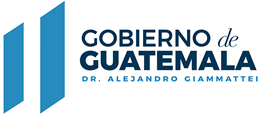 